Client Food Pantry Phone Intake during COVID-19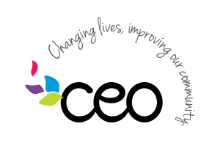 Date: ______________________________.Pickup Time: ________________________.Name: ____________________________________________________________.Date of Birth: _________________________.Number of people in the household (total except for infants under 1yo): ______.Adults____ Babies (0-3)___Kids (4-18) ____ Seniors (over 65)____Phone Number: ____________________________________________________.Any meat preference: _______________________________________________.Any other non-food needs: ___________________________________________.New                                   Entered in CAP60Picked Up                                Not picked UP